МИНИСТЕРСТВО ЭНЕРГЕТИКИ РОССИИФГАОУ ДПО «Петербургский энергетический институт повышения квалификации»Челябинский филиалОАО «Инженерный центр Энергетики Урала»филиал «УралВТИ»ПРОГРАММАIII Международной Уральской научно-практической конференции«ОБЕСПЕЧЕНИЕ  НАДЕЖНОСТИ  ТЕПЛОЭНЕРГЕТИЧЕСКОГО ОБОРУДОВАНИЯ. ТЕХНИЧЕСКОЕ  ДИАГНОСТИРОВАНИЕ  И ЭКСПЕРТИЗА ПРОМЫШЛЕННОЙ  БЕЗОПАСНОСТИ»2-4 декабря 2015 г.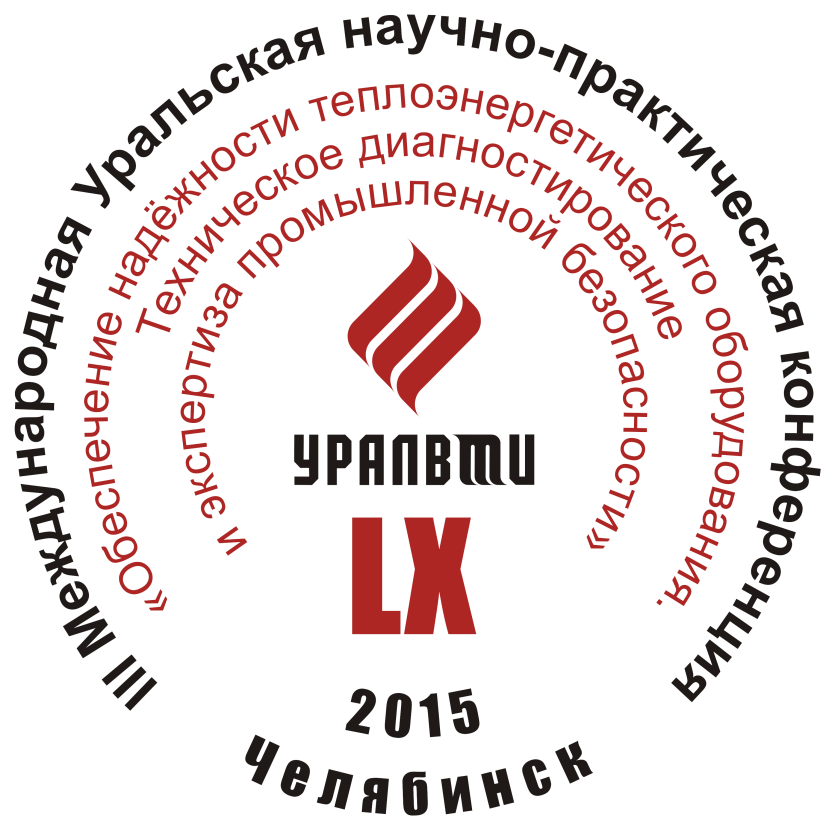 9.00 – 10.00  Регистрация участников -   ауд.  201 (2-й этаж)	      10.00 – Открытие конференции.Приветствия участникам конференции Капитонов С.Н., директор филиала УралВТИ ОАО «ИЦЭУ»«Основные вопросы стратегии государства в области экспертизы промышленной безопасности»Представитель Ростехнадзора **«Роль саморегулирующих организаций в повышении  надежности теплоэнергетического оборудования»  Представитель ЮУ Ассоциации организаций оценки соответствия *«Современные проблемы эксплуатации энергетического оборудования»Таджибаев А.И. – ФГАОУ ДПО «ПЭИПК», г. Санкт-Петербург«Сравнительный анализ ФНП «Правила промышленной безопасности опасных производственных объектов, на которых используется оборудование, работающее под избыточным давлением»Ушакова О.В. – ОАО «ИЦЭУ», предприятие «УралОРГРЭС», г. Екатеринбург«Разработка и апробация методики обеспечения надежности и безопасности тепломеханического оборудования на протяжении жизненного цикла»Гаев А.В., Данюшевский И.А., Шевчук Р.Э., Журавлев Д.Н. – ОАО «НПО ЦКТИ» г. Санкт-Петербург **КОФЕ-ПАУЗА (15 мин.)«О повреждениях трубных систем котлов утилизаторов ПГУ»Гофман Ю.М., Голикова Е.О., Филиппов А.М. – ПАО «Т Плюс» ИТЦ СО, г. Екатеринбург«Использование статистических методов для оценки показателей надежности и остаточного ресурса энергетического оборудования с большим количеством однотипных элементов»Аронсон К.Э., Мурманский Б.Е., Бродов Ю.М. – УрФУ им. Первого Президента России Б.Н. Ельцина, г. Екатеринбург. «Температурный контроль и мониторинг для оценки состояния и остаточного ресурса поверхностей нагрева котлов энергоблоков 150-800 МВт»Вуколова А.И. – ОАО «Инженерный центр энергетики Урала» филиал «УралВТИ», г. Челябинск«Применение облачных САПР в моделировании  и диагностировании теплоэнергетического оборудования»Антонов В.И. – ФГАОУ ДПО «ПЭИПК» Челябинский филиал, г. ЧелябинскКоновалов В.Г. Альянс инженеров и проектировщиков«Повышение уровня профессиональных компетенций  энергетиков  и специалистов экспертных организаций»Темрюх В.М. – ФГАОУ ДПО «ПЭИПК» Челябинский филиал, г. ЧелябинскПЕРЕРЫВ НА ОБЕД (1330-1415)«Мониторинг состояния паропроводов высокого давления»Степанов В.В. – ПАО «ОГК-2» , г. Москва«О перспективах диагностики  процесса усталости металла»Пермикин В.С., Пермикин Д.В., Добрушкин И.Л. – ООО «НПМ «Ньютоника», УрФУ, ОАО «ИЦЭУ» - предприятие «УралОРГРЭС», г. Екатеринбург.«Барабаны котлов - проблемы эксплуатации и реновации»Угрюмов А.В. – Компания «СЕНСЕР», г. Екатеринбург«Водоопускное отверстие барабана – гибы водоопускных труб – кромка отверстий коллектора. Автоматизированный контроль со стороны внутренней поверхности»Волков Б.И., Прохоров В.В., Николаенко А.В. – ОАО «Инженерный центр энергетики Урала»филиал «УралВТИ»  г. Челябинск ««Служебные характеристики металла корпусных деталей турбин из стали 15Х1М1ФЛ, отработавших от 30 ДО 47 лет»Гладштейн В.И., Троицкий А.И. – ОАО «ВТИ» г. Москва «Остаточный ресурс и коррозионно-усталостные трещины в металле барабанов котлов высокого давления из стали 16ГНМ»Волков А.А. – ОАО «Инженерный центр энергетики Урала» филиал «УралВТИ», г. Челябинск17.00 Окончание18.00 до 19.00   -   экскурсия в Челябинский  Областной  Краеведческий  музей- начало«Исследование металла гибов паропроводов из стали 12Х1МФ при длительной эксплуатации после восстановительной термической обработки»Букин Ю.А., Колмагоров Д.С., Халилуллин Р.З., Лоскутов С.А., Желонкин Д.Г.  – ООО «ЗАПСИБОРГРЭС», г. Сургут«Опыт продления срока службы паропроводов из стали 20 с графитизироваными сварными соединениями»Едачёв Г.М., Безбородов С.М. – ООО «Теплоэнергетика экспертиза»,  г. Тула«Особенности практического применения изделий из стали класса 91»Попов А.Б. - ОАО «Энел Россия»,  г. Москва ** «Ресурсные характеристики  аустенитной хромомарганцевой стали марки ДИ59»Богачев В.А., Пшеченкова Т.П., Пьянов А.А., Шумовская М.А. – ОАО “ВТИ”, г. Москва**«Выявление тепловых аномалий с целью определения участков максимального износа тепловых сетей»Степанов Е.П. – Оренбургэнерго, г. Оренбург«Опыт внедрения автоматизированной системы контроля и мониторинга температурного режима с  оценкой остаточного ресурса поверхностей нагрева котлов энергоблоков 150-800 МВт »Вуколова А.И., Козлова А.А. – АО "Инженерный центр энергетики Урала"филиал "УралВТИ" г. ЧелябинскКОФЕ-ПАУЗА (15 мин.)«Организация мониторинга состояния поверхностей нагрева»Степанов В.В., Пришедко В.Ю. –ПАО «ОГК-2», г. Москва«Особенности регулирования опорно-подвесной системы поверхностей нагрева котлов»Балашова Р.К. – ОАО "Инженерный центр энергетики Урала" филиал "УралВТИ , г. Челябинск«Опыт «УралОРГРЭСа» в оценке микроповреждённости угловых сварных соединений коллекторов и паросборных камер котлоагрегатов электростанций»Добрушкин И.Л., Добрушкин Л.С., Стерхов П.В. – ОАО «ИЦЭУ», предприятие «УралОРГРЭС»ПЕРЕРЫВ НА ОБЕД (1330-1415) «О распределении эксплуатационной микроповрежденности в гибах и трубах высокотемпературного паропровода» Пермикин В.С. – ООО «НПМ «Ньютоника», г. Екатеринбург,Литовских Г.К. – ОАО «Белэнергоремналадка», г. Минск,Пермикин Д.В. –  УрФУ, г. Екатеринбург,Добрушкин И.Л. – ОАО «ИЦЭУ» - предприятие «УралОРГРЭС», г. Екатеринбург«Технические мероприятия по повышению надежности подогревателей высокого давления турбоустановок»Капуста Э.П., Марушкин В.М. – ЗАО «СУЗМК Энерго», г. Среднеуральск«Проблемы диагностики электроэрозионного состояния оборудования электрических станций»Курмакаев В.М., Киселев В.А., Кузнецов И.В., ООО «ЮВТЕК», г. Санкт-Петербург** «Повреждения лопаток последних ступеней РНД турбин энергоблоков 800 МВт»Букин Ю.А., Завьялов Р.С., Желонкин Д.Г., Халилуллин Р.З. –  ООО «ЗАПСИБОРГРЭС», г. Сургут«Расчетная оценка длительной прочности замковых соединений роторов мощных паровых турбин»Абушик Г.В. – ОАО «НПО ЦКТИ», г. Санкт-Петербург«Усовершенствованная методика расчета температурных полей роторов паровых турбин» Горский Ю.А. – ОАО «НПО ЦКТИ «Опыт применения ANSYS для расчета напряженного состояния регулирующих ступеней роторов ВД в условиях ползучести»Волков А.А. – ОАО «Инженерный центр энергетики Урала» филиал «УралВТИ», г. Челябинск «Влияние условий контакта бандажной проволоки в отверстиях на надежность лопаток ступени» Любимов А.А., Гладштейн В.И. – ОАО «ВТИ», г. Москва17-00 – окончание18-00 – 23.00    Банкет  (кафе  «Бешеная собака»,  ул. Кирова,  7А)10-00 – начало «Техническое диагностирование роторов паровых турбин ТЭЦ, отработавших парковый ресурс»Темрюх В.М.-ФГАОУ ДПО «ПЭИПК» Челябинский филиал«Перспективы применения дефектоскопов с фазированной решёткой для контроля роторов турбин со стороны осевого канала с помощью комплекса «РОТОР – К»Волков Б.И., Прохоров В.В., Николаенко А.В. – ОАО «Инженерный центр энергетики Урала»филиал «УралВТИ», г. Челябинск«Автоматизированный контроль  металла роторов без осевого канала»Прохоров В.В. , Волков Б.И., Николаенко А.В. ОАО «Инженерный центр энергетики Урала»филиал «УралВТИ», г. Челябинск «Перспективы применения ЭМА преобразователей  для контроля роторов турбин со стороны осевого канала с помощью комплекса «РОТОР–К»Прохоров В.В., Волков Б.И., Николаенко А.В.  – ОАО «Инженерный центр энергетики Урала» филиал «УралВТИ», г. Челябинск«Особенности  экспертной оценки состояния элементов длительно работающих  паровых турбин»Пшеницына Т.Г.,  Гиндулина А.Р.   - ОАО «Инженерный центр энергетики Урала»филиал «УралВТИ», г. Челябинск«Надежность работы питательных насосов мощных энергоблоков ТЭС при длительной эксплуатации. Проблемы и решения»Васильев В.А. – НИЦ механики сплошных сред, г. Челябинск**«Особенности деформационного поведения высоковязких сталей типа 06г2мб при испытании на растяжение»Фарбер В.М., Хотинов В.А. Полухина О.Н., Морозова А.Н., Вичужанин Д.И. –УРФУ им. первого Президента России Б.Н. Ельцина, г. Екатеринбург** «Определение  вязкости  сталей при инструментальных испытаниях на ударный изгиб»Хотинов В.А.,Фарбер В.М.,Морозова А.Н., Беликов С.В. –УРФУ им. первого Президента России Б.Н. Ельцина, г. Екатеринбург** «Исследование деформации контуров вихревого тока при их взаимодействии с поверхностной трещиной»Шкатов П.Н., Лисицина И. О. – Московский государственный университет информационных технологий, электроники и радиотехники  (МГУИТРЭ), г. Москва** «Контроль акустическими методами изделий малых размеров»Толипов Х. Б. – ЮУрГУ., Челябинск**Круглый столОБЕД (1330-1415)15-00  -   обзорная экскурсия по городу Челябинску -   экскурсия в Областной  Краеведческий  музейДля on-line - участия звонить по Skype на chfpeipk